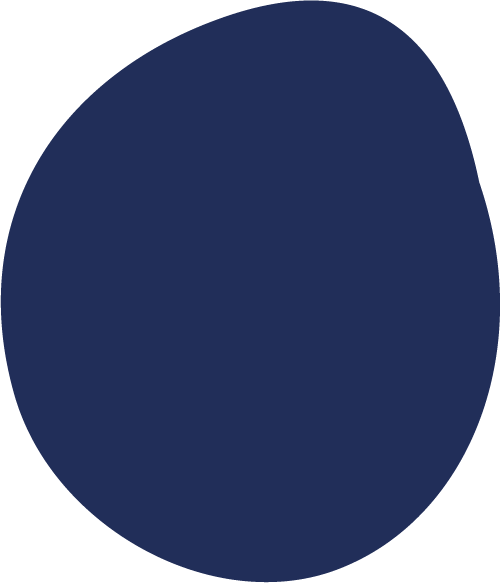 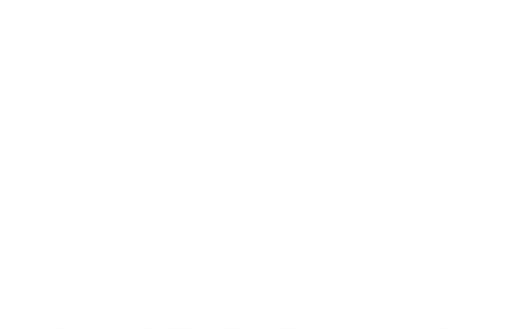 June 4, 2021Supplement to CDC-RFA-PS19-1901, “Strengthening STD Prevention and Control for Health Departments”
An Outline Compiled by NCSDBelow is a brief description of what we know about the DIS Supplement based on the recently released NOFO, as well as key elements needed to develop a strong application. This is not an exhaustive list, but it meant to be a resource to help guide your application writing.Important Dates and Notes:The funding will be released to jurisdictions BEFORE the application is due. Funding will be made available in June. Recipients are required to sign and submit an acknowledgement of receipt of the NOFO guidance as a Grant Note by Friday, June 11, 2021.Recipients must submit work plans, one-year hiring goals, and budgets through 12/31/21 within 60 days of receipt of funds. Funding Information:These funds are in addition to existing PCHD funding. Recipients are encouraged to partner with and offer subawards to local and tribal jurisdictions.Recipients will be expected to provide the CDC with copies of and/or access to COVID-19 data collected and evaluations conducted with these funds.Key items to consider in your application:Recipients should include in their workplans:Hiring goals and priorities, including those of subrecipientsInclude mitigation plans to address challenges in meeting goalsIdentify the community-based organizations with whom they or subrecipients partner and the specific communities those partners supportFocus on how diversity, equity, and inclusion will be prioritized to hire and recruit workers from local communitiesBrief overview of programmatic context and capacity to implement workforce development goalsNeeds assessment (current organizational structure, staffing, staffing and skills gaps, training, training gaps, and outbreak response capacity)Include organizational charts and policy and procedure documents at the state and local levels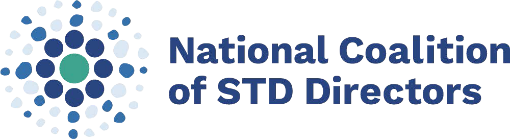 Required documentsApplication for Federal Assistance 424 – one form for supplemental requestBudget Information 424aWorkplan and budgetNon-exhaustive list of allowable costs and activities:“The focus of this funding is to build the DIS workforce to strengthen the capacity for STLT public health departments to respond to the COVID-19 pandemic and other infectious diseases more effectively.” Be creative about how you want to use these funds – as long as you can explicitly relate your ideas back to supporting the DIS workforce, they should be allowable. NCSD will be compiling and distributing additional resources with further ideas for how to use this funding.The costs, including wages and benefits of recruiting, hiring, training, and retaining disease investigation staffThese individuals may be employed by STLT public health departments, nonprofit private or public organizations, clinical settings, or community-based organizationsOther mechanisms to expand DIS workforce:COVID-19 Related Support Services (CRSS) contract mechanism through the General Services Administration (GSA) to obtain staff or servicesVeterans Employment ServicesEstablishing partnerships with academic institutions to create internship and fellowship opportunitiesUsing temporary staffing or employment agenciesPurchase of equipment and supplies necessary to support DISPPEDiagnostic tests – with 10% capTechnologySoftware and technological toolsOther equipment needed to perform the duties of the positionAdministrative support services, including travel, training, and certificationGap assessmentAddressing community resilience needs to respond effectively to COVID-19 and other infectious diseasesSubawards or contracts to tribal and local entitiesTraining and education for new and existing staffDeveloping, training, and equipping staff to be ready to respond to COVID-19 and incident infections and outbreaksHire and train a diverse workforce across all levels who are representative of, and have language competence for, the local communities they serveSystematic collection of information about the activities, characteristics, and outcomes of programsAbout NCSDNational Coalition of STD Directors is a national organization representing health department STD directors, their support staff, and community-based organizations across 50 states, seven large cities, and eight US territories. NCSD advances effective STD prevention programs and services in every community across the country.